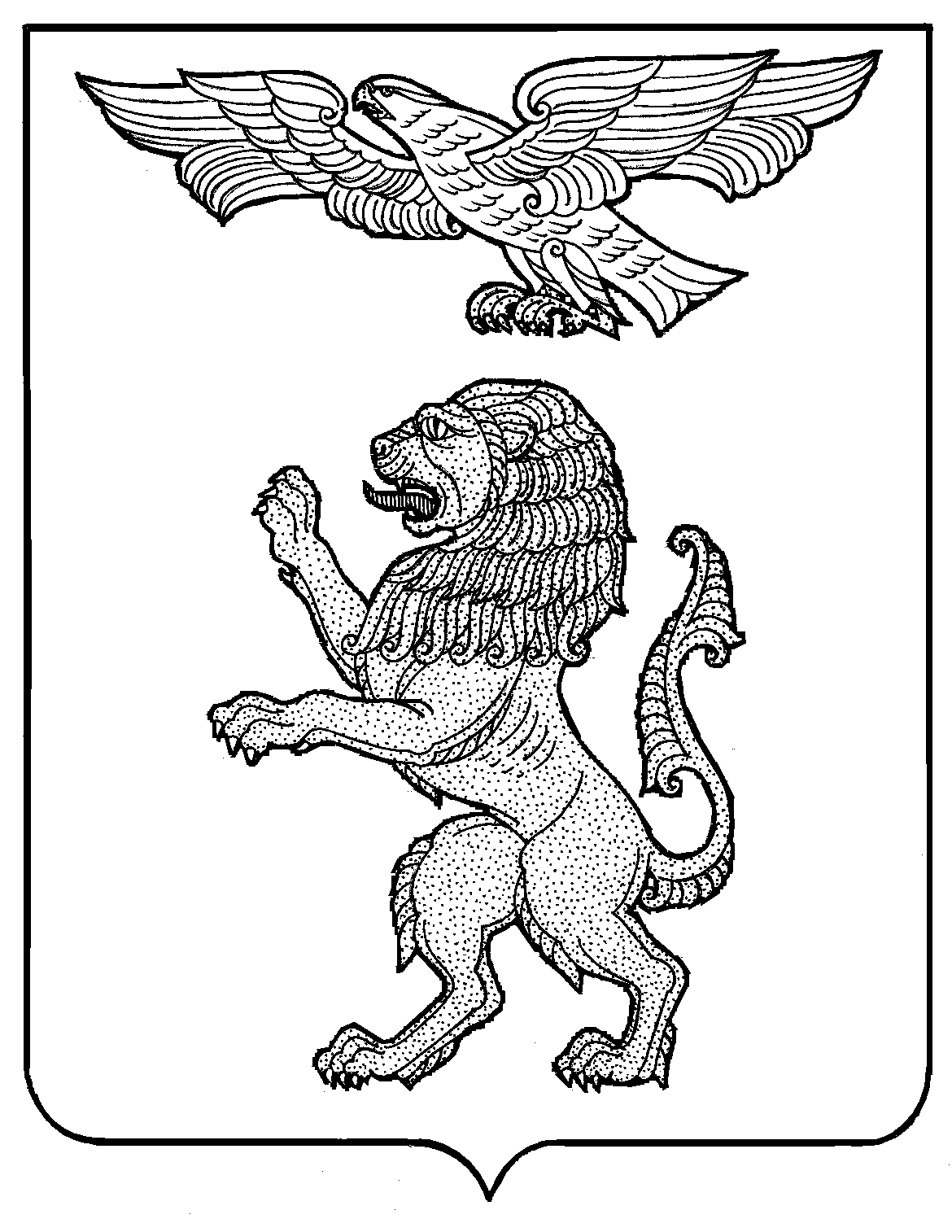 АДМИНИСТРАЦИЯ ГОРОДА БЕЛГОРОДАУПРАВЛЕНИЕ ОБРАЗОВАНИЯМУНИЦИПАЛЬНОЕ  БЮДЖЕТНОЕ ДОШКОЛЬНОЕ  ОБРАЗОВАТЕЛЬНОЕ УЧРЕЖДЕНИЕ ДЕТСКИЙ САД № 14 «ЦЕНТР РАЗВИТИЯ РЕБЕНКА «ЗОЛОТОЙ КЛЮЧИК» Г. БЕЛГОРОДА308000, г. Белгород, ул. Шумилова, 12-аПРИКАЗ«02»  августа  2016 г.                                                                                  № 137/1Об организации инновационной деятельности в МБДОУ д/с № 14 в 2016 г.На основании приказа управления образования администрации                      г. Белгорода № 973 от 29 июля 2016 г. «О деятельности образовательных организаций г. Белгорода в статусе региональных инновационных площадок» п р и к а з ы в а ю:1. Организовать участие педагогов в деятельности региональной инновационной площадке по теме «Внедрение педагоги М.Монтессори в дошкольной образовательной организации», 2015-2016 годы.2. Включить в состав региональной инновационной площадки по теме «Внедрение педагоги М.Монтессори в дошкольной образовательной организации»:- Бабич Е.И., ст. воспитатель,- Крутинина Л.В., воспитатель,- Абашкина Ю.П., педагог-психолог.3. Разработать план мероприятий по деятельности региональной инновационной площадки на 2016 г.Срок: до 26.08.2016 г.4. Организовать участие педагогов в деятельности региональной инновационной площадке по теме «Развитие творческого потенциала личности дошкольников в контексте внедрения ФГОС дошкольного образования (УМК «Тропинки» под ред. В.Т. Кудрявцева)», 2016-2017 годы.5. Включить в состав региональной инновационной площадки по теме «Развитие творческого потенциала личности дошкольников в контексте внедрения ФГОС дошкольного образования (УМК «Тропинки» под ред. В.Т. Кудрявцева)»:- Бабич Е.И., ст. воспитатель,- Беленко Е.В., воспитатель,- Скрынникова И.А., воспитатель,- Корнеева С.А., педагог-психолог.6. Разработать план мероприятий по деятельности региональной инновационной площадки на 2016 г.Срок: до 26.08.2016 г.Заведующий МБДОУ № 14                                                          Е.И. Чепелева